Meno a priezvisko: .....................................................................................................................Adresa trv. pobytu: .....................................................................................................................Číslo úverovej zmluvy: ................................... Číslo splátkového účtu: ....................................Tel. kontakt: ......................................... Mailová adresa: ...........................................................Štátny fond rozvoja bývaniaOdbor správy a riadenia úverovLamačská cesta  8833 04  BratislavaV ....................   dňa:................Vec: Žiadosť o predčasné splatenie úveru/splatenie dlhu	V zmysle uzatvorenej úverovej zmluvy č. ............................... Vás žiadam o súhlas s predčasným splatením úveru  a vyčíslenie zostatku úveru.	V prípade vzniku preplatku po zúčtovaní  predčasného splatenia úveru žiadam, aby bola suma preplatku poukázaná na bankový účet IBAN: ..........................................................	S pozdravomVyhlasujem, že som sa oboznámil s dokumentom označeným ako „Informácie o ochrane osobných údajov dotknutej osoby“, ktorý je zverejnený na webovej stránke Štátneho fondu rozvoja bývania - www.sfrb.sk, čím mu boli poskytnuté informácie ako dotknutej osobe v zmysle Nariadenia Európskeho parlamentu a Rady EÚ 2016/679 o ochrane fyzických osôb pri spracúvaní osobných údajov a voľnom pohybe takýchto údajov, ktorým sa zrušuje smernica 95/46/Es (všeobecné nariadenie o ochrane údajov) (GDPR) a zákona č. 18/2018 Z. z. o ochrane osobných údajov za účelom poskytnutia podpory v súlade so zákonom č. 150/2013 Z. z. o Štátnom fonde rozvoja bývania.”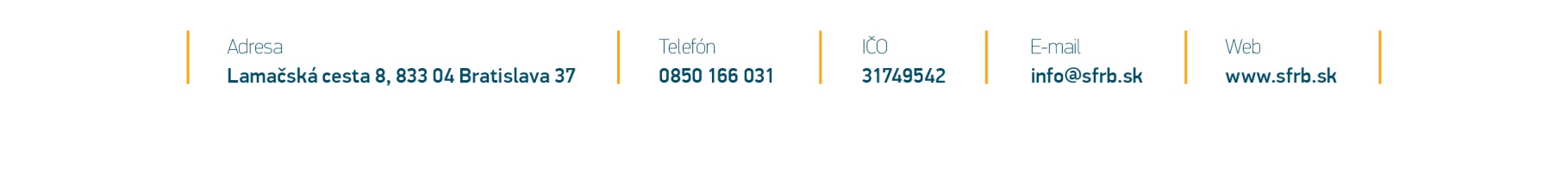 ..............................................podpis klienta